 МУНИЦИПАЛЬНОЕ БЮДЖЕТНОЕ ДОШКОЛЬНОЕОБРАЗОВАТЕЛЬНОЕ УЧРЕЖДЕНИЕ «КОЛОКОЛЬЧИК»МУНИЦИПАЛЬНОГО ОБРАЗОВАНИЯ ГОРОД НОЯБРЬСК(МБДОУ «КОЛОКОЛЬЧИК»)Конспект непрерывной образовательной деятельностипо формированию лексико-грамматических средств языкаобразовательной области «Речевое развитие»на тему: «Домашние птицы.  Образование существительных с суффиксами –онок, – енок, – ат, –ят.Согласование числительных с существительными»в средней группе компенсирующей направленностидля детей с тяжелыми нарушениями речи учитель-логопед: Полякова Л.И.«Образование существительных с суффиксами –онок, – енок, – ат, –ят. Согласование числительных с существительными»Цели:Коррекционно-образовательные:Формировать обобщающее понятие «домашние птицы». Уточнять и расширять словаря по теме «Домашние птицы». Учить образовывать существительные с суффиксами – онок,   – енок, – ат, –ят. Продолжать учить согласовывать числительные с существительными. Коррекционно-развивающие:Активизировать речевую деятельность детей.  Коррекционно-воспитательные:Формировать доброжелательность, ответственность, инициативность. Воспитывать любовь к домашним птицам. Оборудование: фигурки домашних птиц, предметные картинки с изображениями домашних животных, сюжетная картина к игре «Птичий двор», разрезные картинки.Ход занятия1. Организационный момент. Логопед приглашает детей к столику, на котором изображена сюжетная картина к игре «Птичий двор» и показывает чудесный мешочек, в котором лежат фигурки домашних птиц. Дети достают, ставят и называют как они подает голос.    Проводится игра «Чей голос?»).1-йребенок. Курица: ко-ко-ко.2-й ребенок. Утка: кря-кря.3-й ребенок. Петух:  ку-ка-ре-ку.4-й ребенок. Гусь: га-га-га.5-й ребенок. Цыпленок: пи-пи-пиЛогопед: Молодцы, ребята! Затем дети занимают свои места за столами.2. Беседа о домашних птицах по предметным картинкам. Логопед знакомит детей с обобщающим понятием: Домашние птицы, объясняет почему их так называют. Далее вместе рассматривают их внешний вид, знакомятся с частями (голова, клюв, лапы, когти, крылья, хвост, перья)3.  Упражнение «Повтори за мной»: работа над слоговой структурой словаЛогопед. Эта игра уже вам знакома, нужно повторить за мной и прохлопать слова. Слушайте первое слово. пе-тух.Дети прохлопывают и проговаривают по очереди слова: пе-тух, гусь, ут-ка, ку-ри-ца и т.д.           4. Игра «Сколько птиц» (у каждого ребенка на столе предметная картинка по теме)5. Физминутка: подвижная игра «Домашние птицы»: развитие подражательности, общей моторики, координации речи с движением.Логопед приглашает детей на коврик и просит встать в круг друг за другом.6. Игра «Найди маму»: образование и употребление существительных с суффиксами -онок, -енок, -ат, ят.7.  Игра «Сложи картинку» (у каждого ребенка на столе разрезная картинка по теме)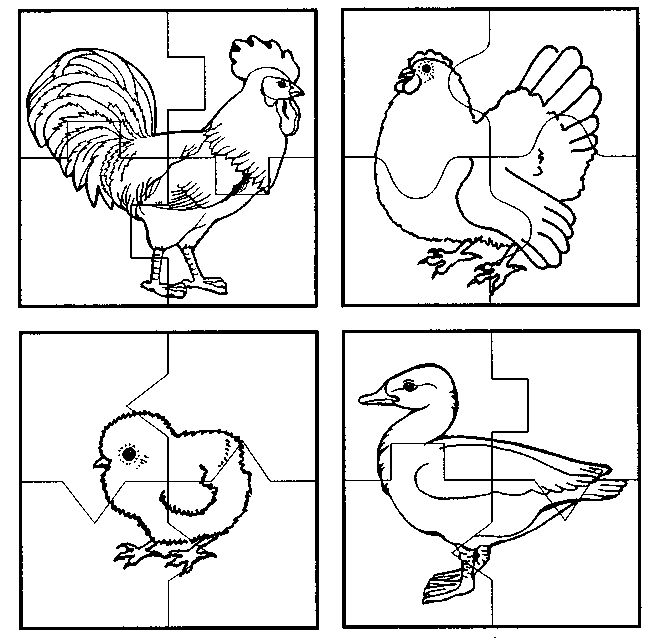 8. Итог занятия.  Логопед предлагает детям перечислить все задания, которые они выполняли, а потом оценивает работу каждого ребенка.Наши уточки с утра —Кря-кря-кря! Кря-кря-кря!Идут по кругу вперевалочку, подражая походке уток.Наши гуси у пруда —Га-га-га! Га-га-га!Идут по кругу, вытянув шеи и отведя руки назад.Наши курочки в окно —Ко-ко-ко! Ко-ко-ко!Останавливаются, встают лицом в круг, бьют руками-«крылъями» по бокам.А как Петя-петушокРаным-рано поутруНам споет: ку-ка-ре-ку!Встают спиной в круг, поднимаются на носочки, отводят руки назад.